DECLARATIONI understand that the appointment to the office of coroner is subject to the appointment and eligibility conditions within the Coroners and Justice Act 2009 (s.23 and Schedule 3). I declare that I am a barrister, solicitor or Fellow of the  and that I satisfy the judicial appointment eligibility condition on a 5 year basis. I am under the age of 70. Due to the nature of the post, it is exempt from the Rehabilitation of Offenders Act 1974 and therefore any conviction, whether spent or unspent, must be declared. I declare that I do not have any conviction,  spent or unspent.I do have convictions, spent or unspent.  Please detail below.
I declare that I am not subject of any live process or proceedings of a disciplinary or regulatory nature by any professional regulatory body to which I am accountable. I declare that I do not have any previous, concluded findings against me. This includes (but is not limited to) the Solicitor's Regulation Authority, the Bar Standards Board, CILEx Regulation and the Judicial Conduct Investigations Office (JCIO)   I understand that the successful candidate will be required to undergo a DBS check. You must declare anything about yourself, including in the past, that might be an embarrassment to the Local Authority, the Chief Coroner or the Lord Chancellor, bearing in mind that this is a judicial appointment and the basic set of guiding principles in the Guide to Judicial Conduct https://www.judiciary.uk/publications/guide-to-judicial-conduct/
If there are matters to declare, please detail below. Full Name………………………………………………………………………………………Signed……………………………………………………  Date……………………………..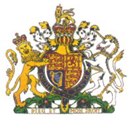 Coroner xCoroner Area xThe Coroner OfficeAddressTel:   Fax:  
Email address:_____________                  